Вінницький національний медичний університет ім. М.І. Пирогова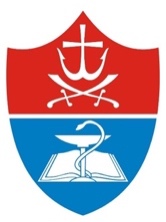 СИЛАБУС ________________________________________________________Дисципліна з підготовки доктора філософії:РЕВМАТОЛОГІЯОПИС ДИСЦИПЛІНИАНОТАЦІЯАспіранту винесені питання етіології, патогенезу, клінічних проявів та діагностичних критеріїв основних ревматологічних захворювань, знання сучасної лабораторної та інструментальної діагностики та моніторингу перебігу ревматичних захворювань, міжнародних стандартів лікування, профілактики ускладнень та реабілітації хворих з даною патологією та диспансерний нагляд.МЕТА ТА ЗАВДАННЯ Метою викладання навчальної дисципліни «Ревматологія» є засвоєння теоретичних та практичних знань з етіології, патогенезу, клінічних проявів та діагностичних критеріїв основних ревматологічних захворювань, знання сучасної лабораторної та інструментальної діагностики та моніторингу перебігу ревматичних захворювань, міжнародних стандартів лікування, профілактики ускладнень та реабілітації хворих з даною патологією.  Основним завданням вивчення дисципліни «Ревматологія» є формування системи знань, поглиблення професійних умінь, педагогічної майстерності, дослідницько-інноваційної діяльності та практичних навичок під час ведення хворих ревматологічного профілю.РЕЗУЛЬТАТИ НАВЧАННЯ Після успішного вивчення дисципліни здобувач зможе: РН2 Інтерпретувати та аналізувати інформацію з використанням новітніх інформаційних технологійРН4 Формулювати наукові гіпотези, мету і завдання наукового дослідженняРН5 Розробляти дизайн та план наукового дослідження РН6 Виконувати оригінальне наукове дослідженняРН8 Володіти, вдосконалювати та впроваджувати нові методи дослідження за обраним напрямом наукового проекту та освітньої діяльностіРН9 Аналізувати результати наукових досліджень, використовувати методи статистичного дослідження РН10 Впроваджувати результати наукових досліджень у освітній процес, медичну практику та суспільство РН11 Презентувати результати наукових досліджень у формі презентації, постерних доповідей, публікаційРН16 Дотримуватися етичних принципів при роботі з пацієнтами, лабораторними тваринами; дотримуватися академічної доброчесності, нести відповідальність за достовірність отриманих наукових результатівРН17Дотримуватися академічної доброчесності, нести відповідальність за достовірність отриманих наукових результатівРОЗПОДІЛ ЗА ВИДАМИ ЗАНЯТЬ ТА ГОДИНАМИ НАВЧАННЯТЕМАТИЧНИЙ ПЛАНЗмістовний модуль 1. Суглобовий синдромТема 1. Основи ревматології: анатомія та функції суглобів. Будова сполучної, хрящової та кісткової тканин. Тема 2. Роль порушення імунітету та запалення при ревматичних захворюваннях. Тема 3. Генетика ревматичних захворювань. Тема 4. Морфологічні дослідження основних ревматичних захворювань. Тема 5. Класифікація та номенклатура ревматичних захворювань. Тема 6. Методи діагностики суглобового синдрому: клінічні методи оцінки стану опорно-рухового апарату. Оцінка вираженості болю та функціонального стану суглобів у хворих на РА, ОА, подагру: індекс DAS28, клінічний індекс активності захворювання (CDAI), спрощений  індекс активності захворювання (SDAI), анкета для оцінки стану здоров’я (HAQ), індекс Лекена, індекс WOMAC, шкала активності подагри (GAS). Інструментальні методи діагностики суглобового синдрому.Тема 7. Техніка внутрішньосуглобового введення лікарських засобів. Тема 8. Ревматоїдний артрит: розповсюдженість, етіологічні та тригерні фактори розвитку РА, основні ланки патогенезу, патоморфологічні зміни в органах при РА. Клінічна класифікація РА (АРУ, 2008), розгорнута клінічна картина РА, суглобові та позасуглобовійого прояви. Діагностичні критерії РА (ACR/EULAR, 2010). Особливі форми РА: синдром Стілла та Фелті. Диференційна діагностика РА. Діагностична та лікувальна тактика хворих на РА, загальні положення медикаментозної терапії, принципи протизапальної та базисної терапії (основні препарати, показання, протипоказання), комбінована терапія базисними синтетичними та біологічними препаратами (EULAR 2019, ACR 2015).Тема 9. Остеоартроз (остеоартрит): епідеміологія та соціально-медичні аспекти ОА, етіологічні чинники та основні ланки патогенезу ОА, макроскопічні зміни хряща при ОА. Патогенетичні варіанти ОА, клінічні форми, локалізація, рентгенологічні стадії ОА (за  KellgrenJ.H. LawrenceJ.S.). Клінічна картина ОА залежно від локалізації патологічного процесу, наявності синовіту, перебігу захворювання. Класифікаційні критерії ОА, гонартрозу (АСR, 1986), коксартрозу (АСR, 1991), ОА суглобів кистей (АСR, 1990). Клінічна класифікація ОА (АРУ, 2004 рік). Диференційна діагностика ОА. Інструментальні методи дослідження хворих на ОА (рентгенологічне,  УЗД, артроскопія). Принципи лікування хворих на ОА згідно з сучасними рекомендаціями (ACR ‘2019, EULAR ‘2018, ESCEO ‘2019, OARSI ‘2019): мета терапії ОА, нефармакологічні та фармакологічні методи лікування хворих з ОА. Хірургічні методи лікування хворих на ОА (ендопротезування, лаваж колінних суглобів, видалення «суглобової миші», остеотомія).Тема 10. Особливості клінічного перебігу, діагностики та лікування у хворих на ОА  за умов коморбідності. Тема 11. Подагра: поширеність подагри в світі та в Україні серед осіб різного віку та статі, основні питання етіології, фази патогенезу подагри, метаболізм сечової кислоти, патоморфологічні зміни при гострому подагричному артриті та хронічній подагрі. Клінічна класифікація подагри (АРУ, 2004). Варіанти дебюту подагри, клінічна картина гострого подагричного артриту, міжнападної та хронічної подагри. Класифікаційні критерії діагностики подагри ACR/EULAR (2015). Лабораторні та інструментальні методи обстеження хворого на подагру. Загальні принципи лікування подагри (EULAR ‘2018; ACR, 2012), лікування гострого подагричного артриту та рекомендації з проведення гіпоурикемічної терапії. Критерії ефективності базисної терапії.Тема 12. Фізіотерапевтичні методи лікування РА, ОА, подагри Тема 13. Особливості клінічного перебігу, діагностики та лікування у хворих на подагру за умов коморбідності. Тема 14. Лабораторні методи дослідження РА, ОА, подагри (загально-клінічні, біохімічні, серологічні дослідження). Дослідження синовіальної рідини.Тема 15. Клінічна фармакологія симптом-модифікуючих та хворобо-модифікуючих протиревматичних лікарських засобів для лікування хворих з РА (покази, протипокази, побічні реакції НПЗП, ГК, біологічних препаратів). Моніторування побічних ефектів лікарських засобів. Клінічна фармакологія повільнодіючих симптом-модифікуючих препаратів (SYSADOA). Клінічна фармакологія гіпоурикемічних засобів, їх класифікація та механізм дії.Тема 16. Хвороба відкладення кристалів пірофосфату кальцію дигідрату: епідеміологія, патогенез, патоморфологічна картина пірофосфатної артропатії. Особливості клінічної картини та варіанти перебігу пірофосфатної артропатії. Диференційна діагностика із подагрою.  Діагностика та лікування пірофосфатної артропатії.Тема 17. Хвороба Лайма: епідеміологія, етіопатогенез. Клінічні маніфестації хвороби Лайма з боку кістково-мязової  системи та з боку інших органів та систем. Діагностично-лікувальна тактика при хворобі ЛаймаТема 18. Артрити, асоційовані з інфекцією: етіологія, патогенез. Клінічні особливості бактеріальних, вірусних, гонорейних, бруцельозних, туберкульозних артритів. Діагностично-лікувальна тактика при артритах, асоційованих із інфекцією.Тема 19. Остеопороз: основні причини та ланки патогенезу. Фактори ризику розвитку остеопорозу. Клінічні особливості ГК-індукованого остеопорозу. Діагностична тактика. Клінічна фармакологія лікарських засобів для лікування остеопорозу. Принципи лікування остеопорозу в світлі сучасних рекомендацій.Тема 20. Фіброміалгія: етіологія, епідеміологія, патогенетичні механізми. Клінічні прояви та діагностичні критерії фіброміалгії. Клінічна фармакологія лікарських засобів для лікування фіброміалгії. Принципи лікування фіброміалгії в світлі сучасних рекомендацій.Тема 21. Хвороба Шейєрмана-Мау: етіологія, патогенез. Клінічні маніфестації, рентгенелогічні прояви. Принципи лікування. Тема 22. Хвороби позасуглобових м’яких тканин: тендініти, тендовагініти, бурсити. Клінічні прояви залежно від локалізації патологічного процесу, лікування. Змістовний модуль 2. Системні захворювання сполучної тканиниТема 1. Класифікація та номенклатура системних захворювань сполучної тканини. Тема 2. Морфологічні методи дослідження СЗСТ та їх оцінка. Тема 3. Генетика СЗСТ. Тема 4. Лабораторні та інструментальні методи діагностики СЗСТ.Тема 5. Клінічна фармакологія основних лікарських засобів для лікування СЧВ, системної склеродермії, дерматоміозиту: ГК, цитостатичні імуносупресори, блокатори кальцієвих каналів групи дігідропіридину, простаноїди, антагоністи ендотелінових рецепторів, селективні антагоністи рецепторів ендотеліну. Покази та методика проведення пульс-терапії.Тема 6. Системний червоний вовчак: епідеміологія СЧВ, причини та механізми розвитку СЧВ, особливості ураження шкіри, суглобів, м'язів, легень, серця та судин, ШКТ, ЦНС, нирок, морфологічні класи люпус-нефриту (ISN/RPS 2003),  критерії активності СЧВ та індексу пошкодження при СЧВ. Клінічна класифікація СЧВ (АРУ, 2020). Діагностичні критерії СЧВ (ACR/EULAR 2019). Лабораторна діагностика СЧВ з використанням загальноклінічних, біохімічних та специфічних імунологічних методів дослідження. Підходи до немедикаментозного та медикаментозного лікування СЧВ (EULAR 2019). Особливості лікування вовчакового нефриту (EULAR 2019). Прогноз у хворих на СВЧ.Тема 7. Антифосфоліпідний синдром: етіологія, патогенез, класифікація. Діагностичні критерії АФС. Клінічні маніфестації АФС з боку різних органів та систем. Діагностика АФС. Підходи до лікування АФС.Тема 8. Системна склеродермія. Питання епідеміології, етіології та патогенезу ССД. Особливості ураження органів і систем при ССД, її клінічні форми, варіанти перебігу та стадії розвитку. Клінічна класифікація ССД (АРУ, 2004), діагностичні  та класифікаційні критерії (ACR/EULAR 2013). Діагностика ССД: лабораторні дослідження, імунологічні дослідження. Диференційна діагностика ССД. Сучасні підходи до терапії ССД (EULAR 2016).Тема 9. Ідіопатичні запальні міопатії (дерматоміозит та поліміозит). Епідеміологія, причинні та провокуючі фактори, патогенетичні механізми розвитку  ДМ/ПМ. Клінічна картина: варіанти дебюту захворювання, клінічні прояви з боку різних органів та систем (ураження м'язів, шкіри, суглобів, дихальної, серцево-судинної систем).  Клінічна класифікація ДМ (АРУ, 2002). Діагностична тактика: біохімічне дослідження активності м'язових ферментів; імунологічні дослідження, інструментальні методи дослідження (електроміографія, МРТ, рентгенологічне дослідження  органів грудної клітки, м'язева біопсія). Діагностичні критерії ДМ. Оцінка активності патологічного процесу. Диференційна діагностика. Мета та основні підходи до лікування ДМ/ПМ (особливості застосування ГК, базисних протизапальних препаратів).Тема 10. Хвороба Шегрена: етіологія та патогенез. Клінічна класифікація хвороби Шегрена. Клінічні маніфестації хвороби Шегрена з боку різних органів та систем. Діагностичні критерії хвороби Шегрена. Хвороба Шегрена: діагностичні критерії хвороби Шегрена. Лабораторно-інструментальна діагностика. Сучасні підходи до лікування хвороби Шегрена згідно сучасних міжнародних рекомендацій (EULAR 2020).Тема 11 Ревматична поліміалгія: етіологія, патогенез. Клінічні маніфестації та діагностичні критерії ревматичної поліміалгії. Діагностика та диференційна діагностика. Принципи лікування ревматичної поліміалгії в світлі сучасних рекомендацій (EULAR/ACR 2015).Тема 12 Саркоідоз. Ревматичні прояви саркоідозу. Діагностика. Лікування.Тема 13 Хвороба Педжета: етіологія, патогенез. Клінічні та рентгенологічні прояви хвороби Педжета. Діагностично-лікувальна тактика.Тема 14 Змішане захворювання сполучної тканини: етіологія, патогенез. Клінічні маніфестації. Діагностичні та лікувальні підходи. Тема 15 Дифузний еозинофільний фасциїт: етіологія, клінічні прояви, діагностика, лікувальна тактика. Тема 16 Гіпертрофічна остеоартропатія: етіологія, клінічні прояви, діагностика, лікувальна тактика. Тема 17 Рецидивуючий поліхондрит: етіологія, клінічні прояви, діагностика, лікувальна тактика. Тема  18 Ревматичні синдроми при ендокринних захворюваннях. Діагностика, лікування. Тема  19 Ревматичні синдроми при захворюваннях крові. Діагностика, лікування. Тема 20 Гіпермобільний синдром. Визначення. Етіологія. Клінічна картина. Діагностичні критеріїї. Диференційний діагноз. Медикаментозне та немедикаментозне лікування. Тема  21 Вузлувата еритема. Діагностичні критерії, лікування, прогноз. Тема 22 Захворювання м’яких тканин. Панікуліт, ентезопатії, плечолопатковий періартрит. Діагностика, медикаментозне та немедикаментозне лікування. Змістовний модуль №3. Системні васкуліти.Тема 1 Системні васкуліти: епідеміологія, етіологія та основні ланки патогенезу. Класифікація системних васкулітів (International Chapel Hill Consensus Conference, 2012).Тема 2 Системні васкуліти: епідеміологія, етіологія та основні ланки патогенезу. Класифікація системних васкулітів. Діагностика системних васкулітів.Тема 3 Серологічні методи дослідження системних васкулітів Тема 4 Системні васкуліти: епідеміологія, етіологія та основні ланки патогенезу. Класифікація системних васкулітів. Васкуліти з переважним ураженням крупних судин (гігантоклітинний артеріїт), клінічні маніфестації, діагностичні критерії. Лабораторні (загально-клінічні, біохімічні, імунологічні) та інструментальні методи дослідження хворих. Підходи до лікування васкулітів в світлі останніх міжнародних рекомендацій.Тема 5 Морфологічні методи дослідження та їх трактування у хворих із гігантоклітинним артеріїтом. Тема 6 Системні васкуліти: епідеміологія, етіологія та основні ланки патогенезу. Класифікація системних васкулітів. Васкуліти з переважним ураженням крупних судин (неспецифічний аортоартеріїт), клінічні маніфестації, діагностичні критерії. Лабораторні (загально-клінічні, біохімічні, імунологічні) та інструментальні методи дослідження хворих (EULAR 2018). Підходи до лікування васкулітів в світлі останніх міжнародних рекомендацій (EULAR 2018).Тема 7 Морфологічні методи дослідження та їх трактування у хворих із неспецифічним аортоартеріїтом. Тема 8 Системні васкуліти: епідеміологія, етіологія та основні ланки патогенезу. Класифікація системних васкулітів. Васкуліти з переважним ураженням судин середнього калібру (вузликовий поліартеріїт): клінічні маніфестації, діагностичні критерії. Лабораторні (загально-клінічні, біохімічні, імунологічні) та інструментальні методи дослідження хворих. Підходи до лікування системних васкулітів в світлі останніх міжнародних рекомендацій.Тема 9 Морфологічні методи дослідження та їх трактування у хворих із вузликовим поліартеріїтом. Тема 10 Системні васкуліти: епідеміологія, етіологія та основні ланки патогенезу. Класифікація системних васкулітів. Васкуліти з переважним ураженням судин середнього калібру (хвороба Кавасакі): клінічні маніфестації, діагностичні критерії. Лабораторні (загально-клінічні, біохімічні, імунологічні) та інструментальні методи дослідження хворих. Підходи до лікування системних васкулітів в світлі останніх міжнародних рекомендацій.Тема 11 Системні васкуліти: епідеміологія, етіологія та основні ланки патогенезу. Класифікація системних васкулітів. Васкуліти з переважним ураженням судин мілкого калібру (АНЦА-асоційовані васкуліти): клінічні маніфестації, діагностичні критерії. Лабораторні (загально-клінічні, біохімічні, імунологічні) та інструментальні методи дослідження хворих. Підходи до лікування АНЦА-асоційованих васкулітів в світлі останніх міжнародних рекомендацій (EULAR 2016).Тема 12 Морфологічні методи дослідження та їх трактування у хворих із мікроскопічним поліангіїтом. Тема 13 Системні васкуліти: епідеміологія, етіологія та основні ланки патогенезу. Класифікація системних васкулітів. Васкуліти з переважним ураженням судин мілкого калібру (імунокомплексні васкуліти): клінічні маніфестації, діагностичні критерії. Лабораторні (загально-клінічні, біохімічні, імунологічні) та інструментальні методи дослідження хворих. Підходи до лікування васкулітів в світлі останніх міжнародних рекомендацій.Тема 14 Морфологічні методи дослідження та їх трактування у хворих із гранулематозом Вегенера. Тема 15 Морфологічні методи дослідження та їх трактування у хворих із синдромом Чарга-Строса. Тема 16 Морфологічні методи дослідження та їх трактування у хворих із геморагічним васкулітом. Тема 17 Системні васкуліти: епідеміологія, етіологія та основні ланки патогенезу. Класифікація системних васкулітів. Васкуліти, асоційовані із системними захворюваннями (вовчаковий васкуліт, ревматоїдний васкуліт, васкуліт при саркоідозі). Лабораторні (загально-клінічні, біохімічні, імунологічні) та інструментальні методи дослідження хворих. Підходи до лікування васкулітів в світлі останніх міжнародних рекомендацій.Тема 18 Системні васкуліти: епідеміологія, етіологія та основні ланки патогенезу. Класифікація системних васкулітів. Васкуліт судин різного калібру (хвороба Бехчета, синдром Когана). Лабораторні (загально-клінічні, біохімічні, імунологічні) та інструментальні методи дослідження хворих. Підходи до лікування васкулітів в світлі останніх міжнародних рекомендацій (EULAR 2018). Тема 19 Системні васкуліти: епідеміологія, етіологія та основні ланки патогенезу. Класифікація системних васкулітів. Васкуліт із ураженням одного органу (шкірний лейкоцитокластичний васкуліт, первинний васкуліт ЦНС, ізольований аортит). Лабораторні (загально-клінічні, біохімічні, імунологічні) та інструментальні методи дослідження хворих. Підходи до лікування васкулітів в світлі останніх міжнародних рекомендацій. Тема 20 Системні васкуліти: епідеміологія, етіологія та основні ланки патогенезу. Класифікація системних васкулітів. Васкуліт із встановленою етіологією (кріоглобулінемічний васкуліт, асоційований із HCV-інфекцією; васкуліт, асоційований із гепатитом В; медикаментозно-індукований імунокомплексний васкуліт, медикаментозно-індукований АНЦА-васкуліт; васкуліт, асоційований із злоякісними новоутвореннями). Лабораторні (загально-клінічні, біохімічні, імунологічні) та інструментальні методи дослідження хворих. Підходи до лікування васкулітів в світлі останніх міжнародних рекомендацій. Змістовний модуль №4. Серонегативні спондилоартрити.Тема 1 Серонегативні спондилоартрити: Європейські класифікаційні критерії спондилоартритів. Анкілозуючий спондилоартрит: етіопатогенез, діагностичні критерії, клінічна класифікація (АРУ, 2004). Клінічні маніфестації різних форм АС та його позаскелетні прояви. Функціональні тести для визначення рухливості в різних відділах хребта при АС. Клініко-лабораторна та інструментальна діагностика. Рентгенологічні стадії АС. Тема 2 Шкали для визначення активності та функціонально-структурного стану при АС.Тема 3 Рентген-позитивний та рентген-негативний АС: особливості діагностики. Тема 4 Ураження очей при серонегативних спондилоартритах. Особливості клінічних проявів, діагностики та лікування. Тема  5 Ураження серця, легень та нирок при анкілозивному спондиліті, клінічні маніфестації, підходи до діагностики та лікування.Тема 6 Анкілозуючий спондилоартрит: клінічна фармакологія лікарських засобів для лікування хворих з АС (покази, протипокази, побічні реакції НПЗП, ГК, біологічних препаратів). Моніторування побічних ефектів лікарських засобів. Сучасні підходи до лікування АС згідно сучасних міжнародних рекомендацій (ASAS-EULAR 2016; ACR/SAA/SPARTAN 2019).Тема 7 Клінічна фармакологія біологічних препаратів. Покази до застосування при серонегативних спондилоартритах. Тема 8 Ювенільний анкілозивний спонділоартрит: особливості клінічних проявів, діагностики та підходи до лікування. Тема 9 Серонегативні спондилоартрити: Європейські класифікаційні критерії спондилоартритів. Псоріатичний артрит: етіопатогенез, діагностичні критерії (CASPAR). Позасуглобові прояви ПсА. Лабораторно-інструментальна діагностика.Тема 10 Суглобовий паттерн при псоріатичному артриті. Диференційна діагностика псоріатичного артриту. Шкали для визначення активності ПсА. Тема 11 Псоріатичний артрит: клінічна фармакологія лікарських засобів для лікування хворих із ПсА. Сучасні підходи до лікування ПсА згідно сучасних міжнародних рекомендацій (EULAR 2019, ACR 2018).Тема 12 Серонегативні спондилоартрити при хронічних запальних захворюваннях кишечника: етіологія, основні ланки патогенезу. Ревматичні прояви хронічних запальних захворювань кишечника. Діагностика та лікування  ревматичних проявів хронічних запальних захворювань кишечника.Тема 13 Серонегативні спондилоартрити: Європейські класифікаційні критерії спондилоартритів. Реактивні артрити: етіологія і патогенез. Суглобові та позасуглобові клінічні прояви РеА. Діагностичні критерії РеА (Німецька ревматологічна асоціація) та класифікаційні критерії РеА (IV Міжнародна робоча нарада з діагностики РеА). Лабораторно-інструментальна діагностика. Визначення «тригерного» мікроорганізму. Характерні рентгенологічні ознаки РеА. Тема 14 Особливості лабораторної та серологічної діагностики реактивних артритів різної етіології. Диференційні підходи до фармакологічного лікування хворих із РеА. Клінічна фармакологія лікарських засобів для лікування РеА. Принципи антибіотикотерапіїТема 15. Синдром Рейтера: етіологічні чинники, клінічні прояви з боку органів та систем, лабораторно-інструментальна діагностика, лікувальна тактика.МЕТОДИ НАВЧАННЯ Методи навчання: лекція, пояснення, бесіда, організація дослідження, розповідь, ілюстрація, спостереження, клінічно-дослідні роботи, навчальна дискусія, суперечка, обговорення будь-якого питання навчального матеріалу, пізнавальні ігри шляхом моделювання життєвих ситуацій, що викликають інтерес до навчальних предметів,  створення ситуації інтересу в процесі викладання навчального матеріалу, створення ситуації новизни навчального матеріалу, опора на життєвий досвід.Підсумковий контроль дисципліни  - іспитФОРМИ ОЦІНЮВАННЯУсний контроль: основне запитання, додаткові, допоміжні; запитання у вигляді проблеми; індивідуальне, фронтальне опитування і комбіноване; письмовий контроль; програмований контроль.СИСТЕМА ОЦІНЮВАННЯФорма підсумкового контролю успішності навчання (іспит): оцінка з дисципліни здобувача складається з суми балів поточного контролю та балів, отриманих за іспит. Форма поточного контролю успішності навчання (іспиту): сума балів поточного контролю визначається на основі оцінок поточної навчальної діяльності здобувача із всіх тем за традиційною 4-бальною системою (відмінно, добре, задовільно, незадовільно).КРИТЕРІЇ ОЦІНЮВАННЯКритерії оцінювання кожної теми: Оцінка "відмінно" виставляється у випадку, коли здобувач знає зміст теми заняття у повному обсязі, ілюструючи відповіді різноманітними прикладами; дає вичерпні, точні та ясні відповіді без будь-яких навідних питань; викладає матеріал без помилок і неточностей; вільно вирішує задачі та виконує практичні завдання різного ступеню складності, самостійно генерує інноваційні ідеї. Оцінка "добре" виставляється за умови, коли здобувач знає зміст теми заняття та добре його розуміє, відповіді на питання викладає правильно, послідовно та систематично, але вони не є вичерпними, хоча на додаткові питання здобувач відповідає без помилок; вирішує всі задачі і виконує практичні завдання, відчуваючи складнощі лише у найважчих випадках. Оцінка "задовільно" ставиться здобувачу на основі його знань всього змісту теми заняття та при задовільному рівні його розуміння. Здобувач спроможний вирішувати видозмінені (спрощені) завдання за допомогою навідних питань; вирішує задачі та виконує практичні навички, відчуваючи складнощі у простих випадках; не спроможний самостійно систематично викласти відповідь, але на прямо поставлені запитання відповідає правильно. Оцінка "незадовільно" виставляється у випадках, коли знання і вміння здобувача не відповідають вимогам "задовільної" оцінки. Оцінювання самостійної роботи.Оцінювання самостійної роботи здобувачів, яка передбачена в темі поряд з аудиторною роботою, здійснюється під час поточного контролю теми на відповідному практичному занятті. Оцінювання тем, які виносяться лише на самостійну роботу і не входять до тем аудиторних навчальних занять, контролюється при проведенні іспиту/диференційованого заліку.Критерії оцінювання під час проведення іспиту: Оцінка "відмінно" (80-71) виставляється у випадку, коли здобувач під час співбесіди та виконання отриманого завдання відповів на всі поставлені (екзаменаторами в разі іспиту) запитання з дисципліни у повному обсязі, може проілюструвати відповіді різноманітними прикладами; дає вичерпні, точні та ясні відповіді без будь-яких навідних питань; викладає матеріал без помилок; вільно вирішує задачі та виконує практичні завдання різного ступеню складності, самостійно генерує інноваційні ідеї. В межах діапазону балів оцінювання відбувається з урахуванням окремих несуттєвих неточностей. Оцінка "добре" (70-61) виставляється за умови, коли здобувач під час співбесіди та виконання отриманого завдання добре відповідає і добре розуміє всі поставлені (екзаменаторами) запитання з дисципліни, відповіді на питання викладає правильно, послідовно та систематично, але вони не є вичерпними, хоча на додаткові питання здобувач відповідає без помилок; вирішує всі задачі і виконує практичні завдання, відчуваючи складнощі лише у найважчих випадках. В межах діапазону балів оцінювання відбувається з урахуванням окремих допущених помилок. Оцінка "задовільно" (60-50) ставиться здобувачу на основі його знань всього змісту поставлених (екзаменаторами) під час співбесіди запитань, виконав отримане завдання і продемонстрував задовільний рівень розуміння та вмінь. Здобувач спроможний вирішувати видозмінені (спрощені) завдання за допомогою навідних питань; вирішує задачі та виконує практичні навички, відчуваючи складнощі у простих випадках; не спроможний самостійно систематично викласти відповідь, але на прямо поставлені запитання відповідає правильно. В межах діапазону балів оцінювання відбувається з урахуванням кількості допущених помилок. Оцінка "незадовільно" виставляється у випадках, коли знання і вміння здобувача не відповідають вимогам "задовільної" оцінки. ШКАЛА ОЦІНЮВАННЯМЕТОДИЧНЕ ЗАБЕЗПЕЧЕННЯ Навчальний контент (конспект або розширений план лекцій), плани практичних (семінарських) занять, самостійної роботи, питання, методичні вказівки, завдання або кейси для поточного та підсумкового контролю знань і вмінь здобувачів)ПОЛІТИКИ НАВЧАЛЬНОЇ ДИСЦИПЛІНИВиконання навчальних завдань і робота за дисципліною має відповідати вимогам «Кодексу академічної доброчесності та корпоративної етики ВНМУ ім. М.І. Пирогова»  (https://www.vnmu.edu.ua/downloads/other/kodex_akad_dobro.PDF).Відпрацювання пропущених аудиторних занять, повторне проходження контрольних заходів, а також процедури оскарження результатів проведення контрольних заходів  здійснюються згідно «Положення про організацію освітнього процесу для здобувачів вищої освіти ступеня доктора філософії у Вінницькому національному медичному університеті ім. М.І. Пирогова» (https://www.vnmu.edu.ua/downloads/other/pologPhD_org.pdf )НАВЧАЛЬНІ РЕСУРСИ  Навчально-методичне забезпечення дисципліни оприлюднено на сайті кафедри. Маршрут отримання матеріалів https://www.vnmu.edu.ua/кафедра-внутрішньої-медицини №1/аспіранту      ЛІТЕРАТУРАКоваленко В. М. & Шуба Н. М. (2004). Номенклатура, класифікація, критерії діагностики та принципи лікування ревматичних хвороб. Київ: МОРІОН.Коваленко В. М. & Шуба Н. М. (2008). Практичні навички в ревматології Навчальний посібник. Київ: МОРІОН.Коваленко В. М., Шуба Н. М. & Казимирко В. К. (2013). Нацiональний пiдручник з ревматологiї. Київ: МОРІОН.Свінціцький А.С., Яременко О.Б., Пузанова О.Г. & Хомченкова Н.І. (2006). Ревматичні хвороби та синдроми. Київ: Книга плюс.Свінціцький А.С., Яременко О.Б., Пузанова О.Г. & Хомченкова Н.І. (2006). Ревматичні хвороби та синдроми (довідник). Київ: Книга плюс.Станіславчук М.А. (Ed.). (2018). Внутрішня медицина Частина 2 Кардіологія. Ревматологія. Гематологія. Вінниця: ООО Віницька міська друкарня.ACR and EULAR present drafts of new classification criteria for large-vessel vasculitis [press release]. (2018). Chicago, IL: American College of Rheumatology.Aletaha, D., Neogi, T., Silman, A. J., Funovits, J., Felson, D. T., Bingham, C. O., . . . Hawker, G. (2010). 2010 rheumatoid arthritis classification criteria: An American College of Rheumatology/european League Against rheumatism collaborative initiative. Arthritis & Rheumatism, 62(9), 2569-2581. doi:10.1002/art.27584Bannuru, R., Osani, M., Vaysbrot, E., Arden, N., Bennell, K., Bierma-Zeinstra, S., . . .  McAlindon, T. (2019). OARSI guidelines for The NON-SURGICAL management of knee, hip, And polyarticular osteoarthritis. Osteoarthritis and Cartilage, 27(11), 1578-1589. doi:10.1016/j.joca.2019.06.011Bottai, M., Tjärnlund, A., Santoni, G., Werth, V. P., Pilkington, C., De Visser, M., . . . Lundberg, I. E. (2017). EULAR/ACR classification criteria for adult and juvenile IDIOPATHIC INFLAMMATORY Myopathies and their MAJOR Subgroups: A methodology report. RMD Open, 3(2). doi:10.1136/rmdopen-2017-000507Bruyère, O., Honvo, G., Veronese, N., Arden, N. K., Branco, J., Curtis, E. M., . . .  Reginster, J. (2019). An updated ALGORITHM recommendation for the management of knee osteoarthritis from the European society for clinical and economic aspects of Osteoporosis, OSTEOARTHRITIS and MUSCULOSKELETAL DISEASES (ESCEO). Seminars in Arthritis and Rheumatism, 49(3), 337-350. doi:10.1016/j.semarthrit.2019.04.008Buckley, L., Guyatt, G., Fink, H. A., Cannon, M., Grossman, J., Hansen, K. E., . . . McAlindon, T. (2017). 2017 American College of RHEUMATOLOGY guideline for the prevention and treatment of GLUCOCORTICOID-INDUCED OSTEOPOROSIS. Arthritis & Rheumatology, 69(8), 1521-1537. doi:10.1002/art.40137Camacho, P. M., Petak, S. M., Binkley, N., Diab, D. L., Eldeiry, L. S., Farooki, A., . . . Watts, N. B. (2020). American Association of Clinical Endocrinologists/American College of ENDOCRINOLOGY clinical practice guidelines for the diagnosis and treatment Of Postmenopausal OSTEOPOROSIS—2020 UPDATE. Endocrine Practice, 26, 1-46. doi:10.4158/gl-2020-0524supplChaigne, B., Scirè, C. A., Talarico, R., Alexander, T., Amoura, Z., Avcin, T., . . . Fischer-Betz, R. (2018). Mixed connective tissue disease: State of the art on clinical practice guidelines. RMD Open, 4(Suppl 1). doi:10.1136/rmdopen-2018-000783Dejaco, C., Ramiro, S., Duftner, C., Besson, F. L., Blay, T. A., Blockmans, D., . . . Schmidt W.A. (2018) EULAR recommendations for the use of imaging in large vessels vasculitis in clinical practice.  Annals of the Rheumatic Disease, 77(5), 636-643. doi: 10.1136/annrheumdis-2017-212649.Fanouriakis, A., Kostopoulou, M., Alunno, A., Aringer, M., Bajema, I., Boletis, J. N., . . . Boumpas, D. T. (2019). 2019 update of the EULAR recommendations for the management of systemic lupus erythematosus. Annals of the Rheumatic Diseases, 78(6), 736-745. doi:10.1136/annrheumdis-2019-215089Fanouriakis, A., Kostopoulou, M., Cheema, K., Anders, H., Aringer, M., Bajema, I., . . . Boumpas, D. T. (2020). 2019 update of the Joint European League Against rheumatism and EUROPEAN Renal ASSOCIATION–EUROPEAN dialysis and TRANSPLANT Association (EULAR/ ERA–EDTA) recommendations for the management of LUPUS NEPHRITIS. Annals of the Rheumatic Diseases. doi:10.1136/annrheumdis-2020-216924Firestein, G., Budd, R., Gabriel, S., O'Dell, J., & McInnes, I. (2012). Kelley's Textbook of Rheumatology. London: Elsevier Health Sciences. FitzGerald, J. D., Dalbeth, N., Mikuls, T., Brignardello‐Petersen, R., Guyatt, G., Abeles, A. M., . . . Neogi, T. (2020). 2020 American College of RHEUMATOLOGY guideline for the management of gout. Arthritis Care & Research, 72(6), 744-760. doi:10.1002/acr.24180Galvez-Sánchez, C. M., & Reyes del Paso, G. A. (2020). Diagnostic criteria for fibromyalgia: Critical review and future perspectives. Journal of Clinical Medicine, 9(4), 1219. doi:10.3390/jcm9041219Hellmich, B., Agueda, A., Monti, S., Buttgereit, F., De Boysson, H., Brouwer, E., . . . Luqmani, R. A. (2019). 2018 update of the EULAR recommendations for the management of large VESSEL vasculitis. Annals of the Rheumatic Diseases, 79(1), 19-30. doi:10.1136/annrheumdis-2019-215672Jennette, J. C., Falk, R. J., Bacon, P. A., Basu, N., Cid, M. C., Ferrario, F., . . . Watts, R. A. (2012). 2012 revised International Chapel Hill Consensus Conference nomenclature OF VASCULITIDES. Arthritis & Rheumatism, 65(1), 1-11. doi:10.1002/art.37715Kloppenburg, M., Kroon, F. P., Blanco, F. J., Doherty, M., Dziedzic, K. S., Greibrokk, E.,  . . .  Carmona, L. (2018). 2018 update of the EULAR recommendations for the management of Hand osteoarthritis. Annals of the Rheumatic Diseases, 78(1), 16-24. doi:10.1136/annrheumdis-2018-213826Kolasinski, S. L., Neogi, T., Hochberg, M. C., Oatis, C., Guyatt, G., Block, J., . . .  Reston, J. (2020). 2019 American College of Rheumatology/Arthritis FOUNDATION guideline for the management of osteoarthritis of the Hand, hip, and knee. Arthritis Care & Research, 72(2), 149-162. doi:10.1002/acr.24131Kowal-Bielecka, O., Fransen, J., Avouac, J., Becker, M., Kulak, A., Allanore, Y., . . . Müller-Ladner, U. (2016). Update of EULAR recommendations for the treatment of systemic sclerosis. Annals of the Rheumatic Diseases, 76(8), 1327-1339. doi:10.1136/annrheumdis-2016-209909Merkel, P. A., Unizony, S., Ponte, C., Grayson, P. C., & Suppiah, P. ACR: Updated classification criteria for large-vessel vasculitis. (2018). Chicago, IL. Session 5T116.Ramos-Casals, M., Brito-Zerón, P., Bombardieri, S., Bootsma, H., De Vita, S., Dörner, T., . . . Mariette, X. (2019). EULAR recommendations for the management Of SJÖGREN’S syndrome with topical and systemic therapies. Annals of the Rheumatic Diseases, 79(1), 3-18. doi:10.1136/annrheumdis-2019-216114Richette, P., Doherty, M., Pascual, E., Barskova, V., Becce, F., Castaneda, J., . . . Bardin, T. (2019). 2018 updated European League Against rheumatism evidence-based recommendations for the diagnosis of gout. Annals of the Rheumatic Diseases, 79(1), 31-38. doi:10.1136/annrheumdis-2019-215315Singh, J. A., Guyatt, G., Ogdie, A., Gladman, D. D., Deal, C., Deodhar, A., . . . Reston, J. (2018). 2018 American College of RHEUMATOLOGY/NATIONAL Psoriasis FOUNDATION guideline for the treatment of psoriatic arthritis. Arthritis & Rheumatology, 71(1), 5-32. doi:10.1002/art.40726Smolen, J. S., Landewé, R. B., Bijlsma, J. W., Burmester, G. R., Dougados, M., Kerschbaumer, A., . . . Van Der Heijde, D. (2020). EULAR recommendations for the management of rheumatoid arthritis with synthetic and biological disease-modifying antirheumatic drugs: 2019 update. Annals of the Rheumatic Disease, 79(Suppl 1), 685-699. doi:10.1136/annrheumdis-2019-216655Stanislavchuk, M.A & Sierkova, V.K. (2019).  Internal medicine: Part 1: textbook for English-speaking students of higher medical schools. Vinnytsya: Nova Knyha.Tektonidou, M. G., Andreoli, L., Limper, M., Amoura, Z., Cervera, R., Costedoat-Chalumeau, N., . . . Ward, M. M. (2019). EULAR recommendations for the management of antiphospholipid syndrome in adults. Annals of the Rheumatic Diseases, 78(10), 1296-1304. doi:10.1136/annrheumdis-2019-215213Ward, M. M., Deodhar, A., Gensler, L. S., Dubreuil, M., Yu, D., Khan, M. A., . . . Caplan, L. (2019). 2019 update of the American College of RHEUMATOLOGY/SPONDYLITIS Association OF America/Spondyloarthritis research and Treatment Network recommendations for the treatment of ankylosing Spondylitis and NONRADIOGRAPHIC Axial spondyloarthritis. Arthritis Care & Research, 71(10), 1285-1299. doi:10.1002/acr.24025Інформаційні ресурсиIntmed1@vnmu.edu.ua Library.vsmu.uaСилабус з навчальної дисципліни «Ревматологія» обговорено та затверджено на засіданні кафедри внутрішньої медицини №1 (протокол №4, від «02» жовтня 2020 року) Спеціальність  «Медицина» Освітньо-наукова програма  «Медицина», 2020 Рівень вищої освіти Третій (освітньо-науковий)  Навчальний рік 2020-2021 Статус дисципліни (обов’язкова/вибіркова)  Вибіркова Мова викладання  українська,  англійська Загальне навантаження 8 кредитів ЄКТС Курс / семестр 2-3 курс / 3-6 семестр Укладач (і) д.мед.н, професор М.А.Станіславчук професор І.І.Андрушко., intmed1@vnmu.edu.ua Викладач (і), гостьові лектори Місце проведення, контактиКафедра внутрішньої медицини №1Адреса: 21028, м.Вінниця, вул.Пирогова, 46телефон +380432509491intmed1@vnmu.edu.uaiandrushko73@gmail.comВид занятьГодиниПрактичні заняття90Самостійна роботи90Медична практика60Всього240Сума балів за всі види навчальної діяльностіОцінка ECTSОцінка за національною шкалою  (для екзамену/ диференційованого заліку)Сума балів за всі види навчальної діяльностіОцінка ECTSОцінка за національною шкалою  (для екзамену/ диференційованого заліку)180-200Авідмінно170-179,9Вдобре160-169,9Сдобре141-159,9Dзадовільно122-140,99ЕзадовільноFXнезадовільно з можливістю повторного складанняFнезадовільно з обов’язковим повторним вивченням дисципліниВідповідальний за курсЗавідувач кафедри         внутрішньої медицини №1д.мед.н., професорМ.А.Станіславчук